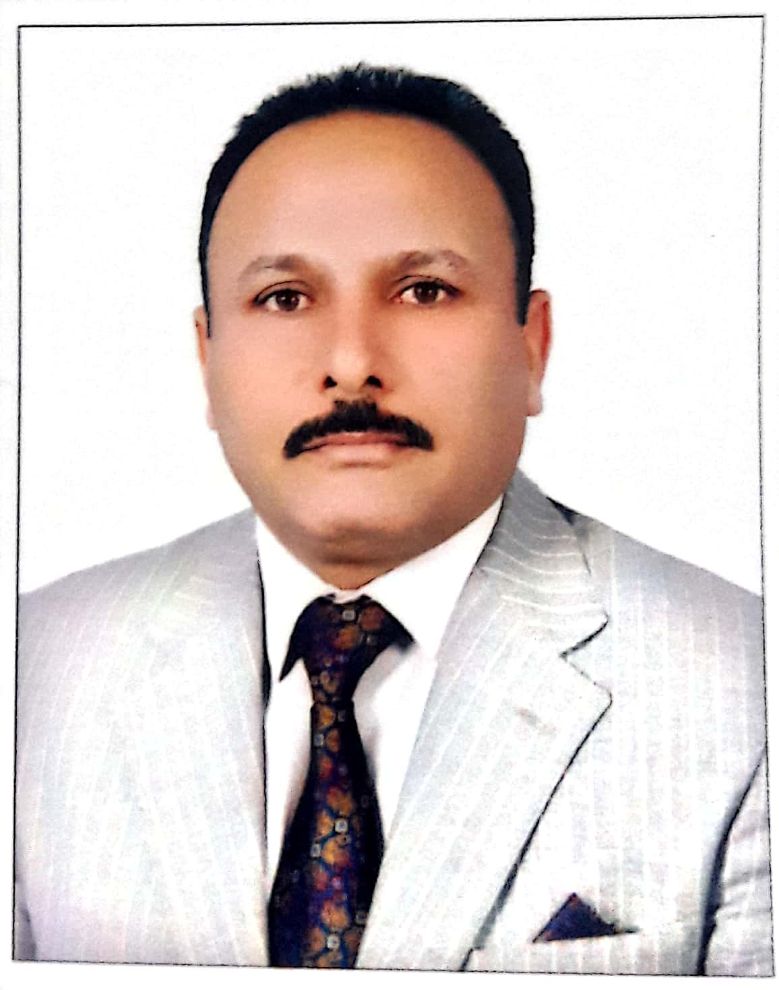 الاسم: ليث ابراهيم محمداللقب العلمي: مدرس مساعد				العنوان الوظيفي: مستشار قانوني مساعدالاختصاص الدقيق: قانون خاص/ احوال شخصيةالاختصاص العام: قانونالبريد الالكتروني المؤسسي: layth.ibrahim@uoninevah.edu.iqصفحة الباحث في جوجل سكولار Google Scholar:لايوجدصفحة الباحث في ريسيرج كيت Research Gate:لايوحدصفحة الباحث فى Scopus profile:لايوجدصفحة الباحث فى Publons profileلايوجداورسيد ORCID:لايوجدالخبرات الأكاديمية: المشاركة في العديد المؤتمرات و إقامة الورش والندوات عضوية الجمعيات العلمية والمؤسسات الأكاديمية: عضو نقابة الاكاديميين العراقيين /فرع نينوىالبحوث والمؤلفات:لايوجدName: Scientific Title: Position: Specialty: Field: Academic Email:Google Scholar:Research gate:Scopus profile:Publons profile:ORCID:Academic Experiences:Memberships: Published Papers and books:		الشهادةالسنةالجهة المانحةماجستير2012الجامعة العربية/ مصرUniversityYearCertificate